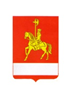 АДМИНИСТРАЦИЯ КАРАТУЗСКОГО РАЙОНАПОСТАНОВЛЕНИЕ14.02.2022                              с. Каратузское                                   № 121-пО внесении изменений в «постановление администрации Каратузского района от 21.10.2020 № 919-п «О создании межведомственной комиссии по обеспечению реализации программы Красноярского края «Оказание содействия добровольному переселению соотечественников, проживающих за рубежом» государственной программы Красноярского края «Содействие занятости населения»»В соответствии с Указом Президента Российской Федерации от 22.06.2006 № 637 «О мерах по оказанию содействия добровольному переселению в Российскую Федерацию соотечественников, проживающих за рубежом», и в целях реализации подпрограммы «Оказание содействия добровольному переселению соотечественников, проживающих за рубежом» государственной программы Красноярского края «Содействие занятости населения», утвержденной постановлением Правительства Красноярского края от 30.09.2013 № 502-п, руководствуясь ст. 27.1, ст. 28 Устава Муниципального образования «Каратузский район»,  ПОСТАНОВЛЯЮ: 1. Утвердить районную межведомственную комиссию по обеспечению реализации подпрограммы Красноярского края «Оказание содействия добровольному переселению соотечественников, проживающих за рубежом» государственной программы Красноярского края «Содействие занятости населения» согласно приложению.2. Контроль за исполнением настоящего постановления оставляю за собой.3. Постановление вступает в силу со дня, следующего за днем его официального опубликования в печатном издании «Вести» муниципального образования «Каратузский район».Глава района                                                                                 К.А. ТюнинПриложение к постановлениюадминистрации Каратузского района от 14.02.2022 № 121-пСоставмежведомственной комиссии по обеспечению реализацииподпрограммы Красноярского края «Оказание содействия добровольному переселению соотечественников, проживающих за рубежом» государственной программы Красноярского края «Содействие занятости населения»Тюнин Константин АлексеевичМигла Елена Сергеевна - глава района, председатель комиссии;  - заместитель главы района по финансам, экономике – руководитель финансового управления администрации Каратузского района;Шункина Ирина Львовна - директор КГКУ «ЦЗН Каратузского района», заместитель председателя комиссии (по согласованию);Амзаракова Татьяна Валерьевна - ведущий специалист отдела экономики, производства и развития предпринимательства администрации района, секретарь комиссии;  Члены комиссии:Чугунникова Светлана СергеевнаСавин Андрей АлексеевичСерегина Татьяна Григорьевна- начальник миграционного пункта ОП № 2 (дислокация с. Каратузское) МО МВД России «Курагинский», майор полиции (по согласованию);- заместитель главы района по социальным и общественно-полетическим вопросам;- руководитель управления образования администрации Каратузского района;Пинчук Татьяна Александровна- главный врач КГБУЗ «Каратузская РБ» (по согласованию);Макурова Евгения ЮрьевнаДмитриев Валерий Владимирович- руководитель Территориального отделения краевого государственного казенного учреждения «Управление социальной защиты населения» по  Каратузскому району Красноярского края (по согласованию);- начальник отдела сельского хозяйства администрации     Каратузского района;Дэка Олеся АлександровнаЗолотухина Галина Александровна- начальник отдела по взаимодействию с территориями, организационной работе и кадрам администрации Каратузского района;- начальник отдела по взаимодействию и работе с работодателями КГКУ «ЦЗН Каратузского района» (по согласованию);Притворов Юрий Викторович Дэка Галина ВасильевнаТонких Юлия ЮрьевнаНенилина Ирина Геннадьевна- врио. начальника отдела полиции № 2 МО МВД России «Курагинский», майор полиции (по согласованию);- главный специалист по охране труда администрации Каратузского района;- начальник отдела экономики, производства и развития предпринимательства администрации Каратузского района;- ведущий специалист отдела экономики, производства и развития предпринимательства администрации Каратузского района.